The Benefice of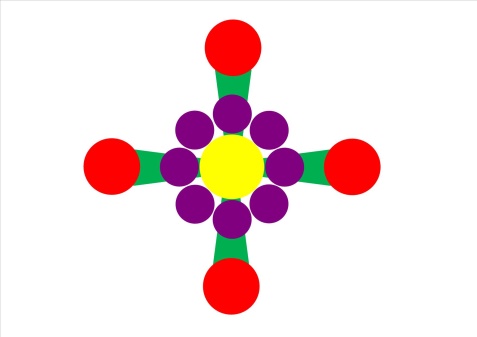 Harden, Wilsden, Cullingworth, DenholmeServices you would like to come to in NovemberPlease return the completed form by the Monday before you wish to attendPlease assume that you have a space once you have booked unless we contact you It is compulsory to wear masks in church, unless you have a valid reason for not doing so. If you feel unwell or experience any COVID-19 symptoms you must not attend the church.NameAddressPhone NumberEmail AddressPlease mark each of the services you would like to attendPlease mark each of the services you would like to attendPlease mark each of the services you would like to attendPlease mark each of the services you would like to attendPlease mark each of the services you would like to attendDateHardenWilsdenCullingworthDenholme1 NovemberAll Saints’11.15am Communion9.30am Communion9.30am Communion11.15am Free Church Svce8 NovemberRemembranceNo Services in our church buildings on this day.We have been advised that we should not gather in person for RemembranceThere will be a Zoom service and a Written ServicePlease mark the two minutes silence wherever you clapped the NHSWe would like to encourage all our communities to be silent together at 11amNo Services in our church buildings on this day.We have been advised that we should not gather in person for RemembranceThere will be a Zoom service and a Written ServicePlease mark the two minutes silence wherever you clapped the NHSWe would like to encourage all our communities to be silent together at 11amNo Services in our church buildings on this day.We have been advised that we should not gather in person for RemembranceThere will be a Zoom service and a Written ServicePlease mark the two minutes silence wherever you clapped the NHSWe would like to encourage all our communities to be silent together at 11amNo Services in our church buildings on this day.We have been advised that we should not gather in person for RemembranceThere will be a Zoom service and a Written ServicePlease mark the two minutes silence wherever you clapped the NHSWe would like to encourage all our communities to be silent together at 11am15 November11.15am Communion & APCM9.30am Communion9.30am Communion11.15amFree Church Svce22 November6.00pmBCP Communion29 November6.00pmCommunionPlease let us know the names of any others who you can sit with because they are part of you household or “Lockdown Bubble”